HSB:s Brf Mälaren i Stockholm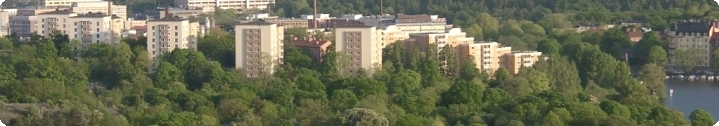 Kallelse och Dagordning Ordinarie föreningsstämma 2021Tisdagen den 15 juni 2020 Klockan 18.30För att minska risken för smittspridning av Covid-19 har styrelsen beslutat att föreningsstämman genomförs endast genom poströstning. Årsredovisning, information och röstningsblanketter har delats ut i brevlådor. Den som poströstat förs in i röstlängden och anses närvarande vid årsmötet. Lämna röstsedlar i brevlådan till fastighetsskötarens kontor Vindragarvägen 8 senast måndag 14 juni kl 18.00.Dagordning  1.    Föreningsstämmans öppnande  2.    Val av stämmoordförande  3.    Val av sekreterare  4.    Godkännande av röstlängd/ upprättad förteckning över närvarande medlemmar 	  5.    Godkännande av dagordningen  6.    Val av två rösträknare, tillika protokolljusterare tillsammans med stämmoordföranden   7.    Fråga om kallelse skett enligt stadgarna.  8.    Styrelsens årsredovisning  9.   Revisorernas berättelse10.   Beslut om fastställande av resultaträkningen och balansräkningen11.   Beslut i anledning av föreningens vinst eller förlust enligt den fastställda balansräkningen12.   Beslut i fråga om ansvarsfrihet för styrelseledamöterna 13.   Beslut om arvoden och principer för andra ekonomiska ersättningar till styrelsens ledamöter,suppleanter, revisorer, valberedning och andra förtroendevalda som valts av föreningsstämman.   14.   Motioner och andra av medlemmarna anmälda ärenden15.   Beslut om antal styrelseledamöter och suppleanter	16.   Val av styrelseledamöter och suppleanter17.   Presentation av HSB-ledamot18.   Beslut om antal revisorer och suppleant19.   Val av revisor/er och suppleant20.   Beslut om antal ledamöter i valberedningen21.   Val av valberedning, en ledamot utses till valberedningens sammankallande22.   Val av ombud och ersättare till distriktsstämmor samt övriga representanter i HSB 23.   Föreningsstämman avslutande.Rösträtt, ombud och biträdePå föreningsstämman har varje medlem en röst. Innehar flera medlemmar bostadsrätt gemensamt, har de tillsammans endast en röst. Innehar en medlem flera bostadsrätter i föreningen har medlemmen endast en röst.Röstberättigad är endast den medlem som fullgjort sina förpliktelser mot föreningen.En medlems rätt vid föreningsstämman utövas av medlemmen personligen eller ombud. Ombud skall lämna skriftlig daterad fullmakt i original och gällande för högst ett år från utfärdandet. Ombud får bara företräda en medlem.StyrelsenBrf Mälaren